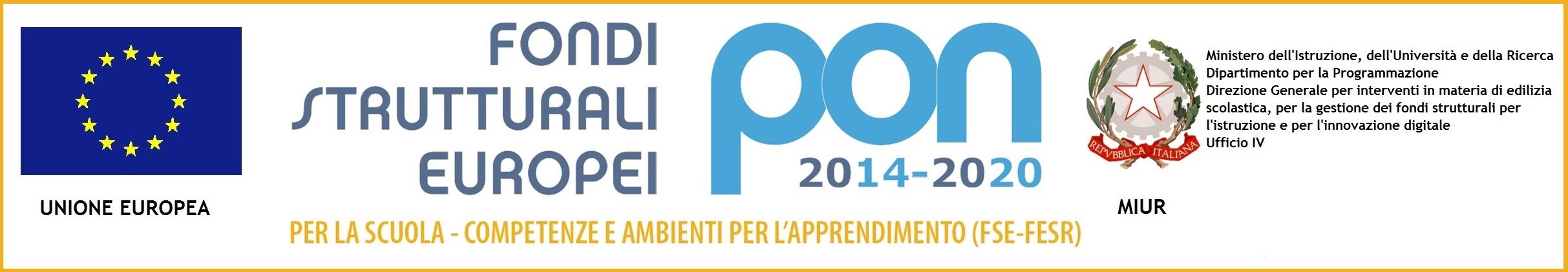 ISTITUTO COMPRENSIVO“ARZANO 4 D’Auria- Nosengo”Scuole dell’infanzia,primaria e secondaria di I gradoVia Napoli, 232-  prol.to Via Ferrara,3- 80022 Arzano (Napoli)Tel/fax 0815737181- 0816584006                                                                               Cod. fisc.93056770634                                                  Email: naic8c8ef001@istruzione.it- pec: naic8ef001@pec.istruzione.it                                     Codice: 10.8.1.A3-FESRPON-CA-2015-510 CIG : ZB21B9A7AB  - CUP: C77D15000010006Prot. n°  5148/B15  del 22/12/2016ALBO – SEDESITO WEBIl Dirigente ScolasticoVisto	l’Avviso pubblico prot. n. AOODGEFID0012810 del 15/10/2015 rivolto alle Istituzioni scolastiche statali per la realizzazione di ambienti digitali. Asse II Infrastrutture per l’istruzione – Fondo Europeo di Sviluppo Regionale (FESR) - Obiettivo specifico – 10.8 – “Diffusione della società della conoscenza nel mondo della scuola e della formazione e adozione di approcci didattici innovativi” – Azione 10.8.1 Interventi infrastrutturali per l’innovazione tecnologica, laboratori di settore e per l’apprendimento delle competenze chiave;Vista	la nota del MIUR, prot. n. AOODGEFID/5724 del 23/03/2016, di approvazione dell’intervento a valere sull’obiettivo/azione 10.8.1 del PON ” Programma Operativo Nazionale 2014IT05M2OP001 “Per la scuola – competenze e ambienti per l’apprendimento”  ed il relativo finanziamento;Vista   la lettera di autorizzazione prot. n°  AOODGEFID/5879 del 30/03/2016;VISTI il Decreto Dirigenziale e la delibera del Consiglio d’Istituto con la quale venivano assunti nel programma annuale, per l’E.F. 2016 e nel POF, le iniziative PON FESR;VISTA la Determina dirigenziale Prot. n. 4846/B15del 30/11/2016 per l'avvio della procedura di gara;VISTA  la RDO n. 1432770 inviata mediante MEPA agli operatori selezionati per conferire l'incarico della fornitura "chiavi in mano" con l’aggiudicazione ai sensi dell’art. 95 comma 4 del D. Lgs. 50/2016 (criterio del minor prezzo);VISTA la lettera di invito per la RdO - sul MEPA agli operatori economici ns. Prot. n. 4847/B15del 30/11/2016;VISTA la regolarità delle offerte telematiche pervenute e le istanze prodotte dagli interessati;VISTO il verbale della Commissione PON FESR n. 4 del 21/12/2016;DECRETAL’aggiudicazione della fornitura LOTTO UNICO dei beni e servizi, nella formula "chiavi in mano", del Progetto 10.8.1.A3-FESRPON-CA-2015-510 alla ditta FLOS SRL.Per l'attuazione del progetto, si procederà all’invio dell’ordine mediante MEPA.Il Dirigente ScolasticoDott.ssa Patrizia Tirozzi    Firma autografa sostituita a mezzo stampa         ex art. 3, c. 2 D. Lgs n. 39/93